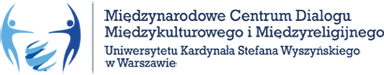 REGULAMIN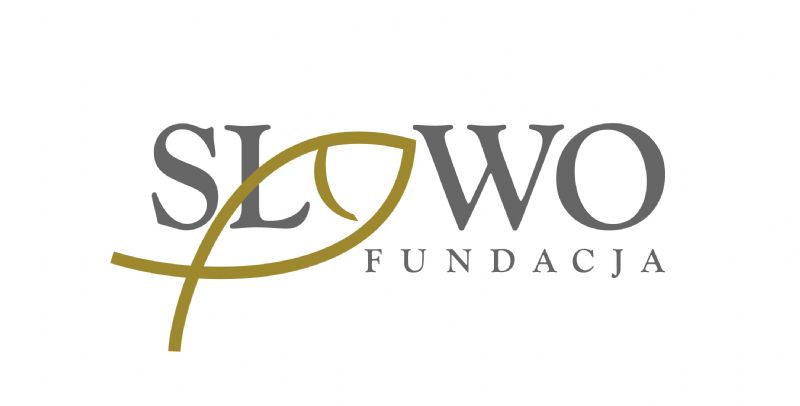 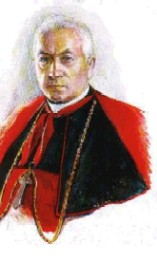 ARCHIDIECEZJALNEGO   KONKURSU BIBLIJNEGO 
IM. SŁUGI BOŻEGO KARD. AUGUSTA HLONDA 
DLA SZKÓŁ 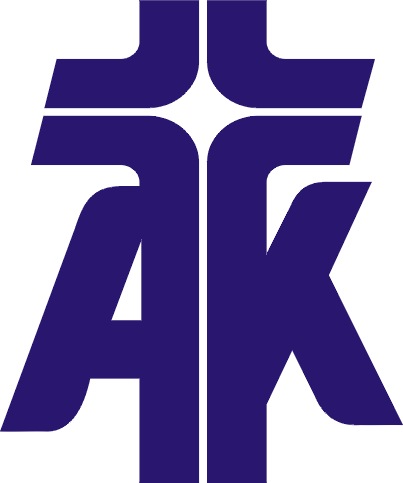 PODSTAWOWYCH ( KLASY IV,V,VI )W ROKU SZKOLNYM 2015/2016OBEJMUJĄCEGO UCZNIÓW Z TERENUARCHIDIECEZJI WARSZAWSKIEJORAZDIECEZJI WARSZAWSKO – PRASKIEJOrganizator KonkursuMiędzynarodowe Centrum Dialogu Międzykulturowego i Międzyreligijnego Uniwersytetu Kardynała Stefana Wyszyńskiego w WarszawieFundacja „SŁOWO”Współorganizator KonkursuDiecezjalny Instytut Akcji Katolickiej Archidiecezji WarszawskiejDiecezjalny Instytut Akcji Katolickiej Diecezji Warszawsko – PraskiejKonkursowi Biblijnemu Patronują:Jego Ekscelencja ks. Kardynał Kazimierz Nycz – Metropolita WarszawskiJego Ekscelencja ks. abp Henryk Hoser – Biskup Warszawsko – PraskiJego Magnificencja ks. prof. dr hab. Stanisław Dziekoński – Rektor UKSWmgr Halina Szydełko – Prezes Zarządu Krajowego Akcji Katolickiej w PolsceTemat KonkursuEwangelia wg. Św. ŁukaszaSzczegółowy zakres tematyki konkursu znajduje się w Załączniku nr 3I. Celem Konkursu Biblijnego jest:Ukazanie Pisma Świętego jako źródła wiary i zachęta do jego indywidualnej lektury.Wspomaganie uczniów w praktycznym wykorzystaniu zdobytej wiedzy.Promowanie osiągnięć uczniów i katechetów.II. Zasady zgłoszeniowe do konkursu.Warunkiem koniecznym przystąpienia szkoły do Konkursu Biblijnego jest wysłanie karty Karty zgłoszenia szkoły (zob. Załącznik nr 2):pocztą elektroniczną mcdmm@uksw.edu.pllistem na adres: Uniwersytet Kardynała Stefana Wyszyńskiego w WarszawieUl. Dewajtis 5 / domek nr 8/01–815 Warszawaosobiste dostarczeniew terminie do 04 grudnia 2015 r.    III. Konkurs Biblijny przebiega trzystopniowo: (etap wstępny, stopień I, II, )Przebieg eliminacji: Etap wstępny Katecheci przygotowują pytania i przeprowadzają w formie pisemnej etap klasowy, z którego wyłaniają uczestników etapu szkolnego. Stopień IEliminacje przeprowadza na terenie szkoły Szkolna Komisja Konkursowa (SKK) powołana przez dyrektora. Przewodniczący  SKK  odpowiada  za  stronę  merytoryczną zgodną z wymaganiami regulaminowymi. Przygotowane przez Centralną Komisję Konkursową (CKK) arkusze zadań uczniowie rozwiązują w czasie 45 minut. Z odbytych eliminacji I stopnia SKK sporządza protokół zob. Załącznik nr 2 potwierdzony przez dyrektora  szkoły – uwzględniający 20 najlepszych uczestników. Przesyła go wraz z pracami konkursowymi uczniów, którzy zakwalifikowali się do II stopnia (centralnego) na adres:Uniwersytet Kardynała Stefana Wyszyńskiego w WarszawieUl. Dewajtis 5 / domek nr 8/01–815 Warszawa	,w terminie do 5 lutego 2016 roku.Spośród uczestników I stopnia (szkolnego) Konkursu Biblijnego SKK typuje dwóch najlepszych uczniów do II stopnia (centralnego).Jeżeli nie ma różnicy w ilości punktów uzyskanych przez ostatniego ucznia z awansujących  i najlepszymi uczniami nieawansującymi, to przechodzi dodatkowo kilku uczniów, którzy uzyskali wynik równy wynikowi najsłabszego ucznia awansującego.Szkoły, które przeprowadziły etap wstępny we wszystkich klasach, mogą wprowadzić do etapu rejonowego jednego ucznia więcej niż to wynika z punktu 4 i 5.CKK może zakwalifikować większą liczbę uczestników w miarę wolnych miejsc na podstawie liczby punktów uzyskanych przez uczestnikówStopień II – centralnyFinał Konkursu przeprowadza Centralna Komisja Konkursowa (CKK) powołana przez przewodniczącego CKK dr inż. Jana Klawitera.Etap ten odbędzie się 23.04.2016 r. w Auli Jana Pawła II UKSW. Jest on zarazem finałem centralnego etapu Konkursu Biblijnego.Uczestnicy rozwiązują arkusz zadań przygotowany przez  przewodniczącego CKK w czasie 60 minut.Z odbytych finału II stopnia CKK sporządza protokół zob. Załącznik nr 3 Nagrody wręczane są podczas uroczystego zakończenia konkursu.Publikowanie zadań konkursowych oraz odpowiedzi z kryteriami punktowania.Treści zadań konkursowych stopnia I i II wraz z kluczem odpowiedzi będą publikowane w formie plików z rozszerzeniem *.doc lub *.pdf (do pobrania) na stronie internetowej: http://www.fundacjaslowo.pl/ – zakładka Konkurs Biblijny IV. NagrodyNajlepsi uczniowie II stopnia (centralnego) otrzymują dyplomy i nagrody. 20 najlepszych uczniów otrzymuje tytuł laureata.KontaktCentrum Dialogu Międzykulturowego i Międzyreligijnego Uniwersytetu Kardynała Stefana Wyszyńskiego w Warszawie tel.  (22) 561 89 47, mcdmm@uksw.edu.pl Przewodniczący Centralnej Komisji Konkursu Biblijnego – dr inż. Jan Klawiter, tel. 601 638 283Kontakt do Fundacji „SŁOWO”strona www: http://www.fundacjaslowo.pl/e-mail: biuro@fundacjaslowo.pltel. 664 918 649Załącznik nr 1KARTA  ZGŁOSZENIA  SZKOŁY PODSTAWOWEJNA  KONKURS  BIBLIJNY W  ROKU  SZKOLNYM 2015/2016Nazwa  i numer Szkoły............................................................................................................Adres........................................................................................................................................      .................................................................................................................................................Telefon, fax, e-mail....................................................................................................................................................................................................................................................................Teren Parafii............................................................................................................................Liczba uczniów w szkole (ogółem)...........................................................................................Liczba uczniów objętych Konkursem Biblijnym na etapie wstępnym………….....................Liczba klas objętych Konkursem Biblijnym na etapie wstępnym…………………………….Osoba odpowiedzialna za organizację Konkursu Biblijnego  na terenie szkoły.......................................................................................................................................................................kontakt (tel., e-mail)................................................................................................................Imiona i nazwiska katechetów przygotowujących uczniów do konkursu...................................................................................................................................................................................................................................................................................................................................................................................................................................................................................Formularz zgłoszeniowy prosimy odsyłać do dnia 4 grudnia 2015 r. Pieczątka szkoły                                                                             Podpis Dyrektora SzkołyZałącznik nr 2................................................			..................................., dnia……………… (pieczątka szkoły)						 (miejscowość)Protokół*eliminacji szkolnych Konkursu Biblijnego dla uczniów szkół podstawowych przeprowadzonego w dniu 14.01.2016 r. w ......................................................                                      ( nazwa miejscowości)1. Komisja oceniająca w składzie :1) ...........................................................................    –  przewodniczący2) ..........................................................................3) ..........................................................................4) ..........................................................................stwierdza, że w stopniu szkolnym konkursu uczestniczyło ........................ uczniów.2.    Eliminacje przeprowadzono zgodnie z wymaganiami regulaminowymi konkursu. W tabelce należy wpisać 20 najlepszych uczniów, biorących udział w eliminacjach szkolnych3. Podpisy członków SKK:1) ..........................................................................2) ..........................................................................3) ..........................................................................4) ..........................................................................Załącznik nr 3ZAKRES WIADOMOŚCI I UMIEJĘTNOŚCI OCENIANYCH W KONKURSIE BIBLIJNYM
Uczniowie szkół podstawowych:Etap wstępny:Ewangelia wg św. Łukasza (Biblia Tysiąclecia wydanie V)  w zakresie ustalonym przez katechetęI. Etap szkolny:Ewangelia wg św. Łukasza  1-17,10 (Biblia Tysiąclecia wydanie V)  II. Etap rejonowy:Ewangelia wg św. Łukasza (Biblia Tysiąclecia wydanie V)  z przypisamiIII. Etap wojewódzko – metropolitalny:Ewangelia wg św. Łukasza (Biblia Tysiąclecia wydanie V)  z przypisami, wstępem i słownikiemStopieńEliminacjeEtap wstępnyNajpóźniej do 18 grudnia 2015 r. (piątek)I - szkolny14 stycznia 2016 r. (czwartek), godz. 13.00II – centralny – finał 23 kwietnia 2016 r. (sobota), godz. 10.00w Auli Jana Pawła II UKSWLp.Imię i nazwiskoData i miejsce urodzeniaNazwa i adres szkołyLiczba punktówImię i nazwisko 
nauczyciela przygotowującego